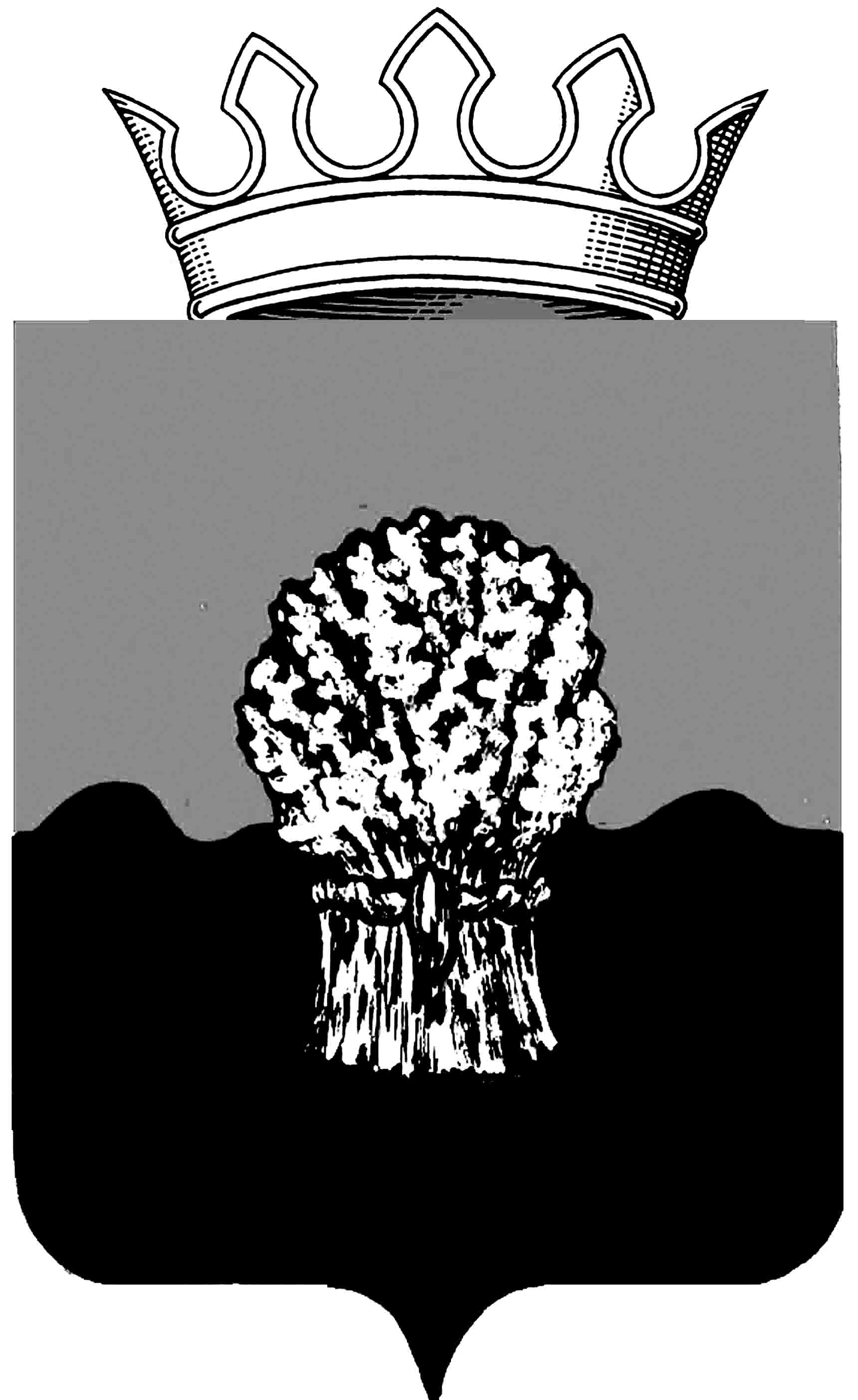 РОССИЙСКАЯ ФЕДЕРАЦИЯ
САМАРСКАЯ ОБЛАСТЬМУНИЦИПАЛЬНЫЙ РАЙОН СызранскийСОБРАНИЕ ПРЕДСТАВИТЕЛЕЙ ГОРОДСКОГО ПОСЕЛЕНИЯ МеждуреченскЧЕТВЕРТОГО  СОЗЫВА РЕШЕНИЕ            « 24 »  февраля  2021 г.                                               № 2Об имущественной поддержке субъектов малого и среднего предпринимательства и организаций, образующих инфраструктуру поддержки субъектов малого и среднего предпринимательства, при предоставлении имущества городского  поселения Междуреченск   муниципального района Сызранский Самарской областиВ соответствии с Федеральным законом от 24.07.2007 № 209-ФЗ «О развитии малого и среднего предпринимательства в Российской Федерации», Уставом городского поселения Междуреченск  муниципального района Сызранский Самарской области, принятым решением Собрания представителей городского  поселения Междуреченск  муниципального района Сызранский от 26.05.2014 № 16, Собрание представителей городского поселения Междуреченск муниципального района Сызранский Самарской областиРЕШИЛО:1. Установить, что администрация городского  поселения Междуреченск муниципального района Сызранский Самарской области является уполномоченным органом осуществлять: формирование, утверждение, ведение и обязательное опубликование перечня муниципального имущества городского поселения Междуреченск муниципального района  Сызранский Самарской области, свободного от прав третьих лиц (за исключением права хозяйственного ведения, права оперативного управления, а также имущественных прав субъектов малого и среднего предпринимательства), предусмотренного частью 4 статьи 18 Федерального закона от 24.07.2007 № 209-ФЗ «О развитии малого и среднего предпринимательства в Российской Федерации» (далее - Перечень), в целях предоставления муниципального имущества городского  поселения Междуреченск  муниципального района Сызранский Самарской области во владение и (или) в пользование на долгосрочной основе субъектам малого и среднего предпринимательства и организациям, образующим инфраструктуру поддержки субъектов малого и среднего предпринимательства.2. Утвердить прилагаемый к настоящему решению порядок и условия предоставления в аренду имущества, находящегося в собственности городского  поселения  Междуреченск  муниципального района Сызранский Самарской области (за исключением земельных участков), включенного в перечень муниципального имущества городского  поселения Междуреченск муниципального района Сызранский Самарской области, свободного от прав третьих лиц (за исключением права хозяйственного ведения, права оперативного управления, а также имущественных прав субъектов малого и среднего предпринимательства), предназначенного для предоставления во владение и (или) пользование на долгосрочной основе (в том числе по льготным ставкам арендной платы) субъектам малого и среднего предпринимательства и организациям, образующим инфраструктуру поддержки малого и среднего предпринимательства.3. Утвердить прилагаемый к настоящему решению условия договоров аренды земельных участков, находящихся в муниципальной собственности городского  поселения Междуреченск  муниципального района Сызранский Самарской области, включенных в перечень муниципального имущества городского  поселения Междуреченск  муниципального района Сызранский Самарской области, свободного от прав третьих лиц (за исключением имущественных прав субъектов малого и среднего предпринимательства), предназначенного для предоставления во владение и (или) пользование на долгосрочной основе субъектам малого и среднего предпринимательства и организациям, образующим инфраструктуру поддержки малого и среднего предпринимательства, при заключении договоров аренды с субъектами малого и среднего предпринимательства.4. Утвердить прилагаемый к настоящему решению порядок формирования, ведения и обязательного опубликования перечня муниципального имущества городского  поселения Междуреченск муниципального района Сызранский Самарской области, свободного от прав третьих лиц (за исключением права хозяйственного ведения, права оперативного управления, а также имущественных прав субъектов малого и среднего предпринимательства), предусмотренного частью 4 статьи 18 Федерального закона от 24.07.2007 № 209-ФЗ «О развитии малого и среднего предпринимательства в Российской Федерации».5. Физические лица, не являющиеся индивидуальными предпринимателями и применяющие специальный налоговый решим «Налог на профессиональный доход» (далее – физические лица, применяющие специальный налоговый режим), вправе обратиться в порядке и на условиях, которые установлены частями 2 – 6 статьи 14 Федерального закона «О развитие малого и среднего предпринимательства в Российской Федерации», за оказанием имущественной поддержки, утвержденными настоящим решением.6. Оказание имущественной поддержки физическим лицам, применяющим специальный налоговый режим, осуществляется в соответствии с порядком и условиями, утвержденными настоящим решением.7. Официально опубликовать настоящее решение в газете органов местного самоуправления городского поселения Междуреченск  « Вестник Междуреченска» и разместить на официальном сайте Сызранского района  в сети «Интернет».8. Настоящее решение вступает в силу со дня его официального опубликования. 9. Признать утратившими силу решения Собрания представителей  городского  поселения Междуреченск  муниципального района Сызранский Самарской области:от 25.04.2017 № 10 «Об утверждении Порядка формирования, ведения,  обязательного опубликования перечня муниципального имущества городского  поселения Междуреченск  муниципального района Сызранский Самарской области, свободного от прав третьих лиц (за исключением имущественных прав субъектов малого и среднего предпринимательства) предназначенного для предоставления во владение и (или) пользование на долгосрочный основе субъектам малого и среднего предпринимательства и организациям, образующим инфраструктуру поддержки малого и среднего предпринимательства»;от 24.10.2018  № 44 «О внесении изменений в  Порядок формирования, ведения,  обязательного  опубликования  перечня муниципального имущества городского поселения Междуреченск  муниципального района Сызранский Самаркой области, свободного от прав третьих лиц (за исключением имущественных прав субъектов малого и среднего предпринимательства)  предназначенного  для предоставления во владение и (или)  пользование  на долгосрочной основе  субъектам малого и среднего предпринимательства и организациям, образующим инфраструктуру поддержки малого и среднего предпринимательства, утвержденный решением Собрания представителей городского поселения Междуреченск  муниципального района Сызранский Самарской области  от 25.04.2017 г. № 10»;от 25.03.2019 № 5 «Об имущественной поддержке субъектов малого и среднего предпринимательства и организаций, образующих инфраструктуру поддержки субъектов малого и среднего предпринимательства, при предоставлении имущества городского поселения Междуреченск  муниципального района Сызранский Самарской области»;от 27.11.2020 №10 «О внесении дополнений в решение Собрания представителей городского  поселения Междуреченск  от 25.03.2019 г. № 5 «Об имущественной поддержке субъектов малого и среднего предпринимательства и организаций, образующих инфраструктуру поддержки субъектов малого и среднего предпринимательства, при предоставлении имущества городского поселения Междуреченск муниципального района Сызранский Самарской области».Заместитель ПредседателяСобрания представителей городского  поселения Междуреченскмуниципального района СызранскийСамарской области                                                               С.В. КасаткинаГлава городского поселения Междуреченскмуниципального района Сызранский Самарской области                                                                     О.В. Батяева Приложение к          решению Собрания представителей                              городского поселения Междуреченск                муниципального района Сызранский          Самарской области             от 24 февраля 2021г.    № 2Порядок и условия предоставления в аренду имущества, находящегося в собственности городского  поселения Междуреченск  муниципального района Сызранский Самарской области (за исключением земельных участков), включенного в перечень муниципального имущества городского  поселения Междуреченск  муниципального района Сызранский Самарской области, свободного от прав третьих лиц (за исключением права хозяйственного ведения, права оперативного управления, а также имущественных прав субъектов малого и среднего предпринимательства), предназначенного для предоставления во владение и (или) пользование на долгосрочной основе (в том числе по льготным ставкам арендной платы) субъектам малого и среднего предпринимательства и организациям, образующим инфраструктуру поддержки малого и среднего предпринимательстваНастоящие порядок и условия предоставления в аренду имущества, находящегося в собственности городского поселения Междуреченск  муниципального района Сызранский Самарской области (за исключением земельных участков), включенного в перечень муниципального имущества городского  поселения  Междуреченск  муниципального района Сызранский Самарской области, свободного от прав третьих лиц (за исключением права хозяйственного ведения, права оперативного управления, а также имущественных прав субъектов малого и среднего предпринимательства), предназначенного для предоставления во владение и (или) пользование на долгосрочной основе (в том числе по льготным ставкам арендной платы) субъектам малого и среднего предпринимательства и организациям, образующим инфраструктуру поддержки малого и среднего предпринимательства (далее, соответственно – Перечень, субъекты МСП), а также физическим лицам, применяющим специальный налоговый режим «Налог на профессиональный доход» (далее – физические лица, применяющие специальный налоговый режим),  разработаны в соответствии с Гражданским кодексом Российской Федерации, Федеральным законом от 26.07.2006 № 135-ФЗ «О защите конкуренции» (далее - Федеральный закон № 135-ФЗ), Федеральным законом от 24.07.2007 № 209-ФЗ «О развитии малого и среднего предпринимательства в Российской Федерации» (далее – Федеральный закон № 209-ФЗ), приказом Федеральной антимонопольной службы Российской Федерации от 10.02.2010 № 67 «О порядке проведения конкурсов или аукционов на право заключения договоров аренды, договоров безвозмездного пользования, договоров доверительного управления имуществом, иных договоров, предусматривающих переход прав в отношении государственного или муниципального имущества, и перечне видов имущества, в отношении которого заключение указанных договоров может осуществляться путем проведения торгов  в форме конкурса» (далее – приказ ФАС № 67).Настоящий порядок регламентирует порядок и условия предоставления в аренду (в том числе по льготным ставкам арендной платы) субъектам МСП, физическим лицам, применяющие специальный налоговый режим, имущества, находящегося в собственности городского поселения Междуреченск  муниципального района Сызранский Самарской области, включенного в Перечень, за исключением земельных участков.Претендентами на приобретение права аренды имущества городского поселения Междуреченск  муниципального района Сызранский Самарской области, включенного в Перечень, являются лица, отнесенные к субъектам МСП, сведения о которых содержатся в едином реестре субъектов малого и среднего предпринимательства либо в едином реестре организаций, образующих инфраструктуру поддержки субъектов малого и среднего предпринимательства, размещенном на официальном сайте Федеральной налоговой службы и акционерного общества «Федеральная корпорация по развитию малого и среднего предпринимательства».Имущество городского  поселения Междуреченск муниципального района Сызранский Самарской области, включенное в Перечень не может быть предоставлено в аренду субъектам МСП, перечисленным в части 3 статьи 14 Федерального закона № 209-ФЗ, в случаях, установленных частями 3 и 5 статьи 14 Федерального закона № 209-ФЗ. Имущество городского  поселения Междуреченск  муниципального района Сызранский Самарской области, включенное в Перечень, предоставляется в аренду субъектам МСП, физическим лицам, применяющие специальный налоговый режим, на долгосрочной основе на срок не менее пяти лет. Срок договора аренды может быть уменьшен на основании поданного до заключения такого договора заявления субъекта МСП, физического лица, применяющего специальный налоговый режим, максимальный срок предоставления бизнес-инкубаторами имущества городского  поселения Междуреченск  муниципального района Сызранский Самарской области, включенного в Перечень, в аренду (субаренду) субъектам МСП, физическим лицам, применяющим специальный налоговый режим, не должен превышать три года.Имущество городского  поселения Междуреченск  муниципального района Сызранский Самарской области, включенное в Перечень, предоставляется в аренду по результатам конкурса или аукциона на право заключения договора аренды имущества городского  поселения Междуреченск  муниципального района Сызранский Самарской области, за исключением случаев, установленных Федеральным законом № 135-ФЗ.Решение о проведении конкурса или аукциона на право заключения договора аренды имущества городского  поселения Междуреченск муниципального района Сызранский Самарской области, включенного в Перечень, на условиях, установленных настоящим порядком и условиями, в отношении имущества, входящего в состав имущества казны городского  поселения Междуреченск  муниципального района Сызранский Самарской области принимает администрация городского  поселения Междуреченск  муниципального района Сызранский Самарской области (далее – уполномоченный орган), в отношении имущества, закрепленного на праве оперативного управления за муниципальными учреждениями и казенными предприятиями городского  поселения Междуреченск  муниципального района Сызранский Самарской области или на праве хозяйственного ведения за муниципальными унитарными предприятиями городского поселения Междуреченск  муниципального района Сызранский Самарской области, принимает муниципальное учреждение, казенное предприятие городского  поселения Междуреченск  муниципального района Сызранский Самарской области, муниципальное унитарное предприятие городского  поселения Междуреченск  муниципального района Сызранский Самарской области соответственно (далее – организации городского  поселения Междуреченск  муниципального района Сызранский) с согласия уполномоченного органа.В течение года с даты включения имущества городского  поселения Междуреченск  муниципального района Сызранский Самарской области в Перечень,  либо с даты прекращения имущественных прав субъектов МСП, физических лиц, применяющих специальный налоговый режим, на имущество городского  поселения Междуреченск  муниципального района Сызранский Самарской области, включенное в Перечень, уполномоченный орган либо организации городского поселения Междуреченск  муниципального района Сызранский Самарской области с согласия уполномоченного органа принимают решение о проведении конкурса или аукциона на право заключения договоров аренды имущества городского поселения Междуреченск  муниципального района Сызранский Самарской области, включенного в Перечень, на основании заявлений субъектов МСП, физических лиц, применяющих специальный налоговый режим, в случае отсутствия заявлений – по собственной инициативе или предоставляют данное имущество без проведения торгов в соответствии с Федеральным законом № 135-ФЗ.Начальный (минимальный) размер арендной платы за пользование имуществом городского  поселения Междуреченск  муниципального района Сызранский Самарской области определяется на основании  отчета об оценке рыночной стоимости прав требования по арендным платежам, выполненного независимым оценщиком в соответствии с федеральным законодательством в сфере оценочной деятельности (далее – отчет об оценке).Проведение конкурсов или аукционов на право заключения договоров аренды имущества городского  поселения Междуреченск муниципального района Сызранский Самарской области, включенного в Перечень, осуществляется в соответствии с приказом ФАС № 67.В случаях, когда проведение конкурса или аукциона на право заключения договора аренды имущества городского поселения Междуреченск  муниципального района Сызранский Самарской области, включенного в Перечень, не требуется, субъект МСП представляет в уполномоченный орган либо в организации городского поселения Междуреченск муниципального района Сызранский следующие документы:- обращение о предоставлении имущества городского  поселения Междуреченск  муниципального района Сызранский Самарской области, включенного в Перечень, в аренду, содержащее информацию, предусмотренную пунктом 12 настоящего порядка;- нотариально заверенные (либо заверенные налоговой инспекцией) копии учредительных документов (для юридических лиц);- документ, который подтверждает полномочия руководителя юридического лица на осуществление действий от имени юридического лица (копию решения о назначении этого лица или о его избрании) и в соответствии с которым руководитель юридического лица обладает правом действовать от имени юридического лица без доверенности (для юридических лиц);- копию документа, удостоверяющего личность (для индивидуальных предпринимателей, а также физических лиц, применяющих специальный налоговый режим);- копию справки о постановке на учет физического лица в качестве налогоплательщика налога на профессиональный доход (для физических лиц, применяющих специальный налоговый режим.В случае если от имени заявителя действует его представитель по доверенности, должны быть приложены доверенность на осуществление действий от имени заявителя, оформленная в установленном порядке, или нотариально заверенная копия такой доверенности и копия документа, удостоверяющего личность представителя.Обращение о предоставлении имущества городского  поселения Междуреченск  муниципального района Сызранский Самарской области, включенного в Перечень, в аренду должно содержать следующую информацию:- полное и сокращенное наименование, организационно-правовую форму, юридический адрес и местонахождение, идентификационный номер налогоплательщика (для юридического лица);- фамилию, имя, отчество (при наличии), паспортные данные, адрес места жительства заявителя, идентификационный номер налогоплательщика (для индивидуального предпринимателя);- дату, подпись заявителя либо его представителя, действующего на основании доверенности, контактные телефоны, электронный адрес (при наличии), в случае если от имени заявителя действует его представитель по доверенности – реквизиты доверенности.Текст обращения должен быть читаемым, не должен иметь подчистки либо приписки, зачеркнутые слова и иные не оговоренные в нем исправления. 13. При заключении с субъектами МСП договоров аренды имущества городского  поселения Междуреченск  муниципального района Сызранский Самарской области, включенного в Перечень, арендная плата вносится в следующем порядке:в первый год аренды - 40 процентов размера арендной платы;во второй год аренды - 60 процентов размера арендной платы;в третий год аренды и далее - 80 процентов размера арендной платы.14. По истечении срока договора аренды имущества городского поселения Междуреченск  муниципального района Сызранский Самарской области, включенного в Перечень, арендатор – субъект МСП (далее – арендатор) имеет преимущественное право на заключение договора аренды на новый срок при одновременном соблюдении условий, предусмотренных частью 9 статьи 17.1. Федерального закона № 135-ФЗ.15. При заключении договора аренды имущества городского  поселения Междуреченск  муниципального района Сызранский Самарской области, включенного в Перечень, на новый срок, арендная плата определяется на основании отчета об оценке и вносится арендатором в размере 100 процентов размера арендной платы ежегодно.16. Размер арендной платы по договорам аренды имущества городского поселения Междуреченск  муниципального района Сызранский Самарской области, включенного в Перечень, изменяется ежегодно в одностороннем порядке, но не ранее чем через год после его заключения, на размер уровня инфляции, определяемого исходя из максимального уровня инфляции (индекс потребительских цен, декабрь к декабрю), устанавливаемого в рамках прогноза социально- экономического развития Самарской области, начиная с года, следующего за годом, в котором заключен договор аренды.17. При досрочном расторжении договора аренды имущества городского  поселения Междуреченск муниципального района Сызранский Самарской области, включенного в Перечень, по требованию арендодателя, в том числе в случае нарушения арендатором существенных условий договора аренды, выявления несоответствия субъекта МСП требованиям, установленным статьями 4 и 15 Федерального закона № 209-ФЗ, арендатор обязан оплатить арендную плату за весь срок пользования имуществом городского  поселения Междуреченск  муниципального района Сызранский Самарской области до момента расторжения договора исходя из размера арендной платы, установленного без учета льгот, предусмотренных пунктом 13 настоящего Порядка.18. При досрочном расторжении договора аренды имущества городского поселения Междуреченск  Самарской области, включенного в Перечень, по требованию арендодателя, в том числе в случае нарушения арендатором существенных условий договора аренды, при выявлении налоговым органом факта несоответствия физического лица на дату его постановки на учет в качестве налогоплательщика требованиями части 2 статьи 4 Федерального закона «О проведении эксперимента по установлению специального налогового режима «Налог на профессиональный доход», арендатор обязан оплатить арендную плату за весь срок пользования имуществом городского  поселения Междуреченск  Самарской области до момента расторжения договора исходя из размера арендной платы, установленного без учета льгот, предусмотренных пунктом 13 настоящего Порядка.Условия договоров аренды земельных участков, находящихся в муниципальной собственности городского  поселения Междуреченск  муниципального района Сызранский Самарской области, включенных в перечень муниципального имущества городского  поселения Междуреченск  муниципального района Сызранский Самарской области, свободного от права третьих лиц (за исключением имущественных прав субъектов малого и среднего предпринимательства), предназначенного для предоставления во владение и (или) пользование на долгосрочной основе субъектам малого и среднего предпринимательства и организациям, образующим инфраструктуру поддержки малого и среднего предпринимательства, при заключении договоров аренды с субъектами малого и среднего предпринимательства1. Земельные участки, находящихся в муниципальной собственности городского  поселения Междуреченск  муниципального района Сызранский Самарской области, включенных в перечень муниципального имущества городского  поселения Междуреченск  муниципального района Сызранский Самарской области, свободного от прав третьих лиц (за исключением имущественных прав субъектов малого и среднего предпринимательства), предназначенного для предоставления во владение и (или)  пользование на долгосрочной основе субъектам малого и среднего предпринимательства и организациям, образующим инфраструктуру поддержки малого и среднего предпринимательства (далее – Перечень), предоставляются в аренду субъектам малого и среднего предпринимательства и организациям, образующим инфраструктуру поддержки субъектов малого и среднего предпринимательства (далее – субъекты МСП), физических лиц, применяющих специальный налоговый режим, предоставляются в аренду субъектам МСП на долгосрочной основе на срок не менее пяти лет. Срок договора может быть уменьшен на основании поданного до заключения такого договора заявления субъекта МСП, физических лиц, применяющих специальный налоговый режим.2. Арендная  плата за земельные участки, предоставленные в аренду без торгов, определяется в соответствии с порядком определения размера арендной платы за использование земельных участков, находящихся в муниципальной собственности городского  поселения Междуреченск  муниципального района Сызранский Самарской области и предоставленные в аренду без торгов, установленным постановлением Правительства  Самарской области от 06.08.2008 № 308 «Об утверждении Порядка определения размера арендной платы за земельные участки, государственная собственность на которые не разграничена, находящиеся на территории Самарской области и предоставленные в аренду без торгов» и принятых на основании него решения собрания представителей городского  поселения Междуреченск  от 28.06.2016 г. №26  «Об утверждении порядка определения размера арендной платы и коэффициентов для определения размера арендной платы за земельные участки, находящиеся в муниципальной собственности городского  поселения Междуреченск  муниципального района Сызранский Самарской области и предоставляемые для целей, не связанных со строительством»  и решения собрания представителей городского  поселения Междуреченск от 28.06.2016 г. № 25  «Об утверждении методики определения размера арендной платы за использование земельных участков, находящихся в муниципальной собственности городского  поселения Междуреченск  муниципального района Сызранский Самарской области и предоставляемых для строительства».3. Арендная плата по договорам аренды земельных участков, заключенным по результатам торгов определяется по результатам торгов.4. При заключении с субъектами МСП,  физическими лицами, применяющими специальный налоговый режим, по результатам торгов договоров аренды земельных участков, арендная плата вносится в следующем порядке:в первый год аренды – 40 процентов размера арендной платы;во второй год аренды – 60 процентов размера арендной платы;в третий год аренды и далее – 80 процентов размера арендной платы.5. Размер арендной платы по договорам аренды земельных участков изменяется ежегодно в одностороннем порядке, но не ранее чем через год после его заключения, на размер уровня инфляции, определяемого исходя из максимального уровня инфляции (индекс потребительских цен, декабрь к декабрю), устанавливаемого в рамках прогноза социально-экономического развития Самарской области.6. При досрочном расторжении договора аренды земельного участка, заключенного по результатам торгов, по требованию арендодателя, в том числе в случае нарушения арендатором существенных условий договора аренды, выявления несоответствия субъекта МСП требованиям, установленным статьями 4, 15 Федерального закона «О развитии малого и среднего предпринимательства в Российской Федерации», арендатор обязан оплатить арендную плату за весь срок пользования земельным участком до момента расторжения договора, исходя из размера арендной платы, установленного без учета льгот, предусмотренных пунктом 4 настоящих Условий. 7. Арендатор земельного участка не вправе передать свои права и обязанности по договору аренды земельного участка третьему лицу, в том числе отдать арендные права земельного участка в залог и внести их в качестве вклада в уставный капитал хозяйственного товарищества или общества либо паевого взноса в производственный кооператив.8. Арендатор земельного участка не вправе передавать арендованный земельный участок в субаренду.9. Арендодатель земельного участка вправе обратиться в суд с требованием о прекращении договора аренды земельного участка, заключенного с субъектами МСП, физическими лицами, применяющими специальный налоговый режим, в случае использования земельного участка не по целевому назначению и (или) с нарушением запретов, установленных пунктами 7, 8 настоящих Условий.Порядок формирования, ведения и обязательного опубликования перечня муниципального имущества городского  поселения Междуреченск муниципального района Сызранский Самарской области, свободного от прав третьих лиц (за исключением права хозяйственного ведения, права оперативного управления, а также имущественных прав субъектов малого и среднего предпринимательства), предусмотренного частью 4 статьи 18 Федерального закона от 24.07.2007 № 209-ФЗ «О развитии малого и среднего предпринимательства в Российской Федерации» (далее – Порядок)1. Настоящий Порядок устанавливает правила формирования, ведения и обязательного опубликования перечня муниципального имущества городского  поселения Междуреченск  муниципального района Сызранский Самарской области, свободного от прав третьих лиц (за исключением права хозяйственного ведения, права оперативного управления, а также имущественных прав субъектов малого и среднего предпринимательства), предусмотренного частью 4 статьи 18 Федерального закона от 24.07.2007 № 209-ФЗ «О развитии малого и среднего предпринимательства в Российской Федерации» (далее соответственно – Федеральный закон № 209-ФЗ, Перечень), в целях предоставления муниципального имущества городского  поселения Междуреченск  муниципального района Сызранский Самарской области во владение и (или) в пользование на долгосрочной основе (в том числе по льготным ставкам арендной платы) субъектам малого и среднего предпринимательства и организациям, образующим инфраструктуру поддержки субъектов малого и среднего предпринимательства (далее – субъекты МСП), а также физическим лицам, применяющим специальный налоговый режим «Налог на профессиональный доход»(далее – физические лица, применяющие специальный налоговый режим).2. В Перечень вносятся сведения о муниципальном имуществе городского  поселения Междуреченск  муниципального района Сызранский Самарской области (далее - муниципальное имущество), соответствующем следующим критериям:а) муниципальное имущество свободно от прав третьих лиц (за исключением права хозяйственного ведения, права оперативного управления, а также имущественных прав субъектов малого и среднего предпринимательства), а также  физических лиц, применяющих специальный налоговый режим;б) муниципальное имущество не ограничено в обороте;в) муниципальное имущество не является объектом религиозного назначения;г) муниципальное имущество не является объектом незавершенного строительства;д) в отношении муниципального имущества не принято решение о предоставлении его иным лицам;е) муниципальное имущество не включено в прогнозный план (программу) приватизации имущества, находящегося в собственности городского  поселения Междуреченск  муниципального района Сызранский Самарской области;ж) муниципальное имущество не признано аварийным и подлежащим сносу или реконструкции;з) в отношении земельного участка, относящегося к муниципальному имуществу, отсутствуют основания для отказа в проведении аукциона на право заключения договора аренды такого земельного участка;и) земельный участок, относящийся к муниципальному имуществу, не относится к земельным участкам, предназначенным для ведения личного подсобного хозяйства, огородничества, садоводства, индивидуального жилищного строительства;к) земельные участки, предусмотренные подпунктами 1-10, 13-15, 18 и 19 пункта 8 статьи 39.11 Земельного кодекса Российской Федерации, при условии существования обременений правом аренды в пользу субъектов МСП.3. Внесение сведений о муниципальном имуществе в Перечень, а также исключение сведений о муниципальном имуществе из Перечня осуществляются на основании постановления администрации городского  поселения Междуреченск  муниципального района Сызранский Самарской области об утверждении Перечня или о внесении в него изменений на основе предложений органов государственной власти Самарской области, органов местного самоуправления, общероссийских некоммерческих организаций, выражающих интересы субъектов МСП, акционерного общества «Федеральная корпорация по развитию малого и среднего предпринимательства», субъектов МСП, учреждений и предприятий городского  поселения Междуреченск  муниципального района Сызранский Самарской области в отношении имущества, закрепленного за ними на праве хозяйственного ведения или оперативного управления, а также физических лиц, применяющих специальный налоговый режим. Администрация городского поселения Междуреченск  муниципального района Сызранский  вправе по собственной инициативе принять решение об утверждении Перечня или о внесении в него изменений.Перечень ежегодно дополняется до 1 ноября текущего года, за исключением случая, если в собственности городского  поселения Междуреченск муниципального района Сызранский Самарской области отсутствует имущество, соответствующее требованиям Федерального закона № 209-ФЗ, а также требованиям пункта 2 настоящего Порядка.Внесение в Перечень сведений о муниципальном имуществе, закрепленном на праве хозяйственного ведения или оперативного управления за предприятиями и учреждениями городского  поселения Междуреченск  муниципального района Сызранский Самарской области, осуществляется по предложению указанных предприятий и учреждений и с согласия органа (органов) муниципальной власти городского  поселения Междуреченск  муниципального района Сызранский Самарской области, уполномоченных на согласование сделки с соответствующим имуществом.4. Рассмотрение предложений органов государственной власти Самарской области, органов местного самоуправления, общероссийских некоммерческих организаций, выражающих интересы субъектов МСП, акционерного общества «Федеральная корпорация по развитию малого и среднего предпринимательства», субъектов МСП, физических лиц, применяющих специальный налоговый режим, осуществляется уполномоченным органом в течение 30 календарных дней с даты его регистрации. В случае рассмотрения предложения, поступившего в отношении муниципального имущества, закрепленного на праве хозяйственного ведения или оперативного управления за предприятиями и учреждениями  городского  поселения Междуреченск  муниципального района Сызранский Самарской области, срок рассмотрения уполномоченным органом данного предложения составляет 45 календарных дней. По результатам рассмотрения предложения уполномоченным органом принимается одно из следующих решений:а) о включении сведений о муниципальном имуществе, в отношении которого поступило предложение, в Перечень с учетом критериев, установленных пунктом 2 настоящего Порядка;б) об исключении сведений о муниципальном имуществе, в отношении которого поступило предложение, из Перечня с учетом положений пунктов 8, 9 и 10 настоящего Порядка;в) об отказе в учете предложения.5. В случае принятия решения о включении сведений о муниципальном имуществе в Перечень либо исключении сведений о муниципальном имуществе из Перечня, указанного в подпунктах «а» и «б» пункта 4 настоящего Порядка, уполномоченный орган уведомляет лиц, представивших предложение, о внесении изменений в Перечень.6. В случае принятия решения об отказе в учете предложения, указанного в подпункте «в»  пункта 4 настоящего Порядка, уполномоченный орган направляет в адрес лиц, представивших предложение, мотивированный отказ в учете предложения.7. Отказ в учете предложения, указанного в подпункте «в» пункта 4 настоящего Порядка, принимается уполномоченным органом в случае несоответствия муниципального имущества требованиям Федерального закона № 209-ФЗ, а также требованиям пункта 2 настоящего Порядка.8. Уполномоченный орган вправе принять решение о внесении изменений в Перечень в части исключения сведений о муниципальном имуществе из Перечня при условии  невостребованности  данного имущества со стороны субъектов МСП, а также физических лиц, применяющих специальный налоговый режим, в течение двух лет со дня его включения в Перечень и признания несостоявшимися не менее двух объявленных торгов на право заключения договоров аренды по причине отсутствия заявок на участие в торгах от субъектов МСП. Уполномоченный орган вправе принять решение о внесении изменений в Перечень в части исключения муниципального имущества из Перечня в случае возникновения необходимости использования данного имущества для государственных или муниципальных нужд.9. Уполномоченный орган обязан принять решение о внесении изменений в Перечень в части исключения сведений о муниципальном имуществе из Перечня в одном из следующих случаев:а) прекращение права собственности городского  поселения Междуреченск  муниципального района Сызранский Самарской области на муниципальное имущество;б) несоответствие муниципального имущества требованиям Федерального закона № 209-ФЗ, а также требованиям пункта 2 настоящего Порядка.10. В случае принятия уполномоченным органом решения об исключении сведений о муниципальном имуществе из Перечня уполномоченный орган в срок до 1 ноября года, в котором принято решение о его исключении, принимает решение о дополнении Перечня иным муниципальным имуществом взамен исключаемого, за исключением случая, если в собственности городского  поселения Междуреченск  муниципального района Сызранский Самарской области отсутствует имущество, соответствующее требованиям Федерального закона № 209-ФЗ, а также требованиям пункта 2 настоящего Порядка. Если решение об исключении сведений о муниципальном имуществе из Перечня принято уполномоченным органом после 1 октября текущего года, решение о дополнении Перечня иным муниципальным имуществом взамен исключаемого принимается уполномоченным органом до 1 ноября года, следующего за годом, в котором принято решение об исключении, за исключением случая, если в собственности городского  поселения Междуреченск  муниципального района Сызранский Самарской области отсутствует имущество, соответствующее требованиям Федерального закона № 209-ФЗ, а также требованиям пункта 2 настоящего Порядка.11. Сведения о муниципальном имуществе вносятся в Перечень в составе и по форме, согласно приложению 1 к настоящему Порядку. 12. Уполномоченный орган представляет в администрацию Сызранского района Самарской области в составе и по форме, утвержденные приказом Минэкономразвития России от 20.04.2016 № 264 «Об утверждении Порядка представления сведений об утвержденных перечнях государственного имущества и муниципального имущества, указанных в части 4 статьи 18 Федерального закона «О развитии малого и среднего предпринимательства в Российской Федерации», а также об изменениях, внесенных в такие перечни, в акционерное общество «Федеральная корпорация по развитию малого и среднего предпринимательства», формы представления и состава таких сведений»:а) сведения о перечне муниципального имущества – в течение 10 рабочих дней со дня его утверждения;б) сведения об изменениях, внесенных в перечень муниципального имущества, в том числе о ежегодных дополнениях такого перечня муниципальным имуществом - в течение 10 рабочих дней со дня их утверждения, но не позднее 5 ноября текущего года.13. Перечень и внесенные в него изменения подлежат обязательному опубликованию в газете «Вестник Междуреченска», являющийся источником официального опубликования муниципальных правовых актов городского поселения Междуреченск муниципального района Сызранский Самарской области и размещению на официальном сайте муниципального района Сызранский Самарской области в информационно-телекоммуникационной сети «Интернет» (в том числе в форме открытых данных).Приложение 1 к Порядку формирования, ведения и обязательного опубликования перечня муниципального имущества городского  поселения Междуреченск  муниципального района Сызранский Самарской области, свободного от прав третьих лиц (за исключением права хозяйственного ведения, права оперативного управления, а также имущественных прав субъектов малого и среднего предпринимательства), предусмотренного частью 4 статьи 18 Федерального закона от 24.07.2007 № 209-ФЗ «О развитии малого и среднего предпринимательства в Российской Федерации»Перечень муниципального имущества городского  поселения Междуреченск  муниципального района Сызранский Самарской области, свободного от прав третьих лиц (за исключением права хозяйственного ведения, права оперативного управления, а также имущественных прав субъектов малого и среднего предпринимательства),  предназначенного для предоставления во владение и (или) пользование на долгосрочной основе субъектам малого и среднего предпринимательства и организациям, образующим инфраструктуру поддержки малого и среднего предпринимательства№ п/п Адрес (местоположение)  Реестровый номер Вид имущества Тип назначения Наименование объекта учета Этажность Общая площадь, кв. м. Наличие ограничения (обременения) (да - 1/нет - 0) 